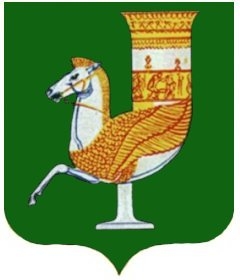 П  О  С  Т  А  Н  О  В  Л  Е  Н  И  Е   АДМИНИСТРАЦИИ   МУНИЦИПАЛЬНОГО  ОБРАЗОВАНИЯ «КРАСНОГВАРДЕЙСКИЙ  РАЙОН»От 23.12.2022г.   №_1086              с. КрасногвардейскоеОб утверждении Плана мероприятий («дорожная карта») по снижению рисков нарушения антимонопольного законодательства, карты комплаенс-рисков нарушения антимонопольного законодательства и ключевых показателей эффективности антимонопольного комплаенса в администрации МО «Красногвардейский район» на 2023 год В соответствии с Указом Президента Российской Федерации от 21 декабря 2017 года №618 «Об основных направлениях государственной политики по развитию конкуренции» и Методическими рекомендациями по созданию и организации федеральными органами исполнительной власти системы внутреннего обеспечения соответствия требованиям антимонопольного законодательства, утвержденными распоряжением Правительства Российской Федерации от 18 октября 2018 года №2258-р, руководствуясь Уставом МО «Красногвардейский район»ПОСТАНОВЛЯЮ:1. Утвердить План мероприятий («дорожная карта») по снижению рисков нарушения антимонопольного законодательства в администрации МО «Красногвардейский район» на 2023 год (Приложение 1).2. Утвердить карту комплаенс-рисков нарушения антимонопольного законодательства в администрации МО «Красногвардейский район» на 2023 год (Приложение 2).3. Утвердить ключевые показатели эффективности антимонопольного комплаенса в администрации МО «Красногвардейский район» на 2023 год (Приложение 3).4. Опубликовать настоящее постановление в газете «Дружба» и разместить на официальном сайте органов местного самоуправления МО «Красногвардейский район» www.amokr.ru в информационно-телекоммуникационной сети «Интернет».       5. Контроль за исполнением данного постановления возложить на заместителя главы администрации МО «Красногвардейский  район» по вопросам экономической политики и сельского хозяйства – начальника управления сельского хозяйства.      6. Настоящее постановление вступает в силу с 01.01.2023 года.Глава МО «Красногвардейский район»		                    		        Т.И. Губжоков